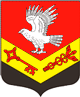 Муниципальное образование«ЗАНЕВСКОЕ   ГОРОДСКОЕ   ПОСЕЛЕНИЕ»Всеволожского муниципального района Ленинградской областиАДМИНИСТРАЦИЯПОСТАНОВЛЕНИЕ05.04.2019	    № 163д. ЗаневкаО проведении культурно-массовых мероприятий, посвященных 74-ой годовщине Победы в Великой Отечественной войнеВ соответствии Федеральным законом от 06.10.2003 № 131-ФЗ «Об общих принципах организации местного самоуправления в Российской Федерации», Уставом муниципального образования МО «Заневское городское поселение» Всеволожского муниципального района Ленинградской области, в целях организации досуга населения, духовного, эстетического и патриотического воспитания молодого поколения и формирования уважения к историческому прошлому родного поселения, администрация муниципального образования «Заневское городское поселение» Всеволожского муниципального района Ленинградской области,ПОСТАНОВЛЯЕТ:МБУ «Янинский КСДЦ» провести в период с 22.04.2019 по 18.05.2019  спортивные и культурно-массовые мероприятия, посвященные 74-й годовщине Победы в Великой Отечественной войне (далее - праздничные мероприятия).Утвердить план по подготовке и проведению спортивных и культурно-массовых мероприятий, посвященных 74-ой годовщине Победы в Великой Отечественной войне в соответствии с приложением № 1.Утвердить план мероприятий, посвященных 74-ой годовщине Победы в Великой Отечественной войне в соответствии с приложением № 2.Утвердить схемы движения шествия «Бессмертного полка» в              д. Суоранда и г. Кудрово в соответствии с приложением № 3.  Утвердить состав ответственной группы по организации праздничных мероприятий: заместитель главы администрации по ЖКХ и градостроительству – Гречиц В.В.;заместитель главы администрации по общим и социальным вопросам – Вандышева О.В.;начальник сектора управления муниципальным имуществом и ЖКХ – Мусин А.В.;начальник сектора организационной и социальной работы –         Ручкин Ю.С.;главный специалист сектора организационной и социальной работы – Сопижко И.С.;главный специалист по ГО и ЧС и безопасности - Романюк В. И.;директор МБУ «Янинский КСДЦ» – Сенюшина Д. А.;директор МКУ «Центр оказания услуг» – Иванов В.Е.;директор МБУ «Редакция газеты «Заневский Вестник» – Шпак К.В.Начальнику сектора управления муниципальным имуществом и ЖКХ – Мусину А.В. и директору МКУ «Центр оказания услуг» –       Иванову В.Е.:согласовать схему перекрытия уличного движения и схему объезда с УМВД России по Всеволожскому району;направить согласованную схему и предложения в управление по транспорту Ленинградской области по изменению маршрутов и графиков работы транспорта на период проведения праздничных мероприятий;организовать уборку мест проведения праздничных мероприятий и прилегающей территории до и после проведения мероприятия.Директору МБУ «Янинский КСДЦ» Сенюшиной Д. А.: организовать и провести праздничные мероприятия, посвященные 74-ой годовщине Победы в Великой Отечественной войне согласно плану мероприятий ко Дню Победы в Великой Отечественной войне в соответствии с приложением № 2;произвести оплаты на основании представленных договоров и актов выполненных работ.Главному специалисту по ГО и ЧС и безопасности          Романюку В.И.:организовать мероприятия по обеспечению безопасности жизни и здоровья участников празднования;направить письмо начальнику УМВД России по Всеволожскому району о проведении массовых праздничных мероприятий на территории поселения, по оказанию содействия в обеспечении охраны общественного порядка и безопасности дорожного движения во время проведения торжественных мероприятий в соответствии с утвержденным планом, о перекрытии движения автотранспорта по маршруту шествия «Бессмертного полка»; обеспечить дежурство добровольной народной дружины на праздничных мероприятиях.Директору МБУ «Редакция газеты «Заневский Вестник»       Шпак К.В.осветить ход подготовки и проведения праздничных мероприятий;опубликовать настоящее постановление в газете МО «Заневское городское поселение» «Заневский вестник».Начальнику финансово-экономического сектора Скидкину А.В обеспечить своевременное финансирование муниципальной программы «Развитие культуры на территории муниципального образования «Заневское городское поселение» Всеволожского муниципального района Ленинградской» на 2019-2021 годы».Ответственным лицам обеспечить выполнение мероприятий по подготовке и проведению праздника в соответствии утвержденным планом согласно приложению № 1.Данное постановление вступает в силу с момента его подписания. Разместить настоящее постановление на официальном сайте МО «Заневское городское поселение».Контроль за исполнением настоящего постановления возложить на заместителя главы администрации по общим и социальным вопросам Вандышеву О.В.Врио главы администрации				 			В.В. Гречиц Приложение № 1к постановлению администрацииМО «Заневское городское поселение»от  05.04.2019  №  163План по подготовке и проведению спортивных и культурно-массовых мероприятий, посвященных 74-ой годовщине                                                  Победы в Великой Отечественной войнеПриложение № 2к постановлению администрацииМО «Заневское городское поселение»от  05.04.2019  №  163План мероприятий, посвященных 74-ой годовщинеПобеды в Великой Отечественной войне Приложение № 3к постановлению администрацииМО «Заневское городское поселение»от  05.04.2019  №  163Схема движения шествия «Бессмертного полка» в г. Кудрово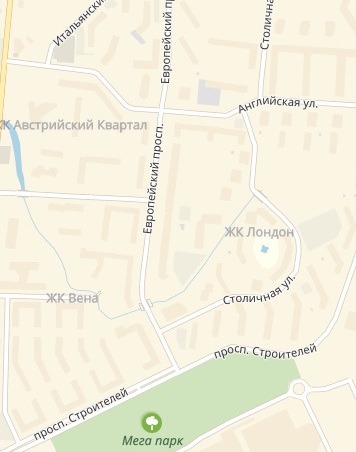 Схема движения колонны движения шествия «Бессмертного полка» по территории Мега-Парка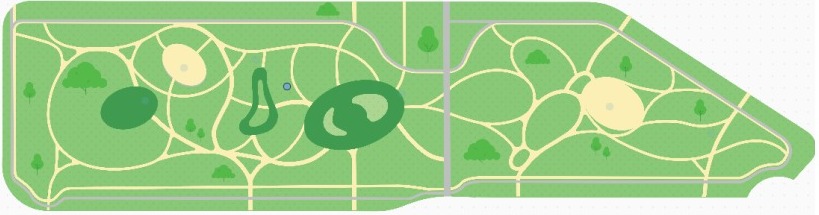 Схема движения праздничного шествия в д. Суоранда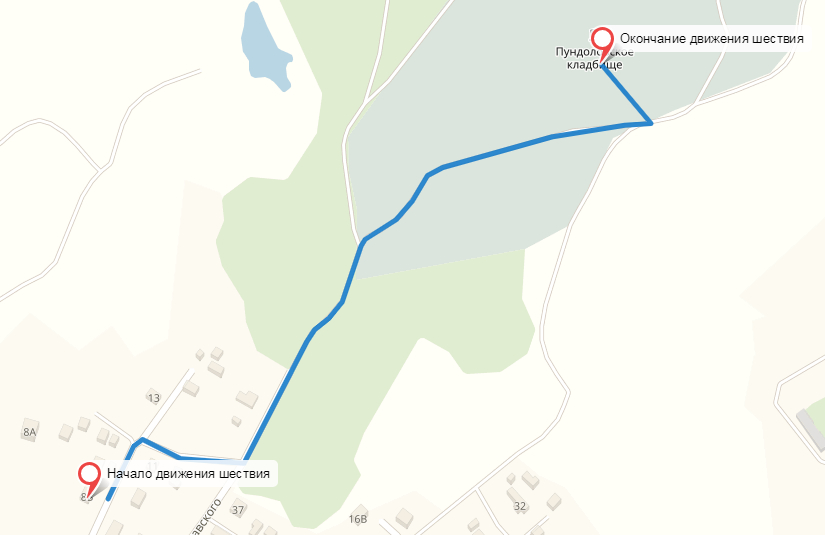 Схема временного ограничения движения на период шествия «Бессмертного полка» в г. КудровоДатаМероприятиеОтветственный12.04.2019 г.26.04.2019 г.08.05.2019 г.Проведение организационных совещаний по подготовке и празднованию 74-ой годовщине Победы в Великой Отечественной войнеВандышева О.В.04.05.2019 г.Праздничное оформление населённых пунктов Мусин А.В.,Иванов В.Е.25.04.2019 г.Подготовка и согласование сценария мероприятия, посвященного празднованию 74-ой годовщины Победы в Великой Отечественной войнеСенюшина Д. А.25.04.2019 г.Разработка, согласование и печать афиш спортивных и культурно-массовых мероприятий, посвященных 74-ой годовщине Победы в Великой Отечественной войнеСенюшина Д. А.30.04.2019 г.Распространение афиш по населенным пунктам муниципального образованияРучкин Ю.С.,Сенюшина Д. А.30.04.2019 г.Распространение пригласительных билетов на праздничный концерт для ВетерановРучкин Ю.С.25.04.2019 г.Рассылка пресс-релизов мероприятия, посвященного празднованию Дня Победы, работа со средствами массовой информации Шпак К.В.23.04.2019 г.- 08.05.2019 г.Организация благоустройства площадок для мест проведения праздничных мероприятийМусин А.В.,Иванов В.Е.30.04.2019 г.04.05.2019 г.09.05.2019 г.Праздничное оформление места проведения мероприятийИванов В.Е.,Сенюшина Д. А., Ручкин Ю.С.22.04.2019 г.Организация спортивных мероприятий:1. Доставка инвентаря и необходимого оборудования до мест организации спортивных станций на праздничном мероприятии.2. Подготовка наградной атрибутики победителям.3. Организация развлекательной программы Сенюшина Д. А.09.05.2019 г.Подготовка пост - релиза по проведенному мероприятию, обеспечение наличия публикаций в средствах массовой информацииШпак К.В.09.05.2019 г. Дежурство бригады скорой помощи Сенюшина Д.А.№ДатаНаименование мероприятияМестопроведенияОтветственный, контактный телефон31.20.04.201911.00-14.30Ежегодный марафон по скандинавской ходьбе «Сила в движении», посвященный Дню Великой Победыг. Кудрово, парк«Оккервиль»Сенюшина Дарья Александровна – Директор МБУ «Янинский КСДЦ».тел. 8 (81370) 78-45812.05.05.201912.00-13.30Встреча семейного клуба «Заневские жемчужинки» с ветеранами «За чашкой чая»МБУ «Янинский КСДЦ»г.п. Янино-1 ул. Шоссейная д. 46Сенюшина Дарья Александровна – Директор МБУ «Янинский КСДЦ».тел. 8 (81370) 78-45813.07.05.201917.00-17.50Торжественный концерт  для ветеранов «Путь солдата»МБУ «Янинский КСДЦ»г.п. Янино-1 ул. Шоссейная д. 46Сенюшина Дарья Александровна – Директор МБУ «Янинский КСДЦ».тел. 8 (81370) 78-45824.09.05.201911.00-12.00Митинг, посвященный Дню Победыд. Суоранда Пундоловское кладбищеСенюшина Дарья Александровна – Директор МБУ «Янинский КСДЦ».тел. 8 (81370) 78-45825.09.05.201913.30-14.00Акция «Шествие Бессмертного полка»Европейский пр. г. КудровоСенюшина Дарья Александровна – Директор МБУ «Янинский КСДЦ».тел. 8 (81370) 78-45826.09.05.201914.00-16.00Праздничный концертМЕГА паркСенюшина Дарья Александровна – Директор МБУ «Янинский КСДЦ».тел. 8 (81370) 78-45827.11.05.201912.00 – 14.30Ежегодный легкоатлетический пробег, посвящённый Дню Великой ПобедыЛенинградская область,Всеволожский район, г. Кудрово, парк«Оккервиль»Сенюшина Дарья Александровна – Директор МБУ «Янинский КСДЦ».тел. 8 (81370) 78-45828.12.05.201911.00 – 15.30Ежегодный традиционный открытый турнир по футболу, среди детских команд, посвящённый Дню Великой Победы.Ленинградская область,Всеволожский район, г. п.Янино-1,ул. Новая д. 17,футбольное поле МОУ«Янинская СОШ»Сенюшина Дарья Александровна – Директор МБУ «Янинский КСДЦ».тел. 8 (81370) 78-45829.14.05.201910.00 - 11.00Легкоатлетический пробег среди детей дошкольного возраста «Непоседы», посвященный Дню Великой ПобедыЛенинградская область,Всеволожский район, г.п.Янино-1, ул. Новая д. 17, ДОМОУ «Янинская СОШ».Сенюшина Дарья Александровна – Директор МБУ «Янинский КСДЦ».тел. 8 (81370) 78-458210.25.05.201911.00 – 15.20Ежегодный традиционный открытый турнир по футболу, среди взрослых команд, посвященный матчу в Блокадном Ленинграде на стадионе Динамо 1942 г.Всеволожский район,Ленинградская область, г. п.Янино-1,ул. Новая д.17,футбольное поле МОУ«Янинская СОШ»Сенюшина Дарья Александровна – Директор МБУ «Янинский КСДЦ».тел. 8 (81370) 78-458Начало движенияЛенинградская область, Всеволожский район, г. Кудрово ул. Английская д. 1Окончание движениеЛенинградская область, Всеволожский район, 12 км мурманского шоссе (Мега –Парк)Схема движения Сценический подиумСхема движенияКарета скорой помощиСценаБиотуалетыНачало движения:Ленинградская область, Всеволожский район, д. Суоранда,ул. Рабочая, д.8БОкончание движения:Ленинградская область, Всеволожский район, д. Суоранда, Пундоловское кладбищеС 13.30 до 14.00 часов- формирование колонныС 14.00 до 15.00 часов- торжественное шествиеВ 15.00 часов- расформирование колонны у Мега-парка, снятие ограничения движенияУсловные обозначения: -направлениеОбъезда.- зона движения колонныМеста установки щитов:Перекрестокул. Пражская и ул. Центральная Перекресток ул. Австрийкая и ул. Центральная